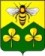 СОБРАНИЕ  ДЕПУТАТОВ САНДОВСКОГО РАЙОНАТверская областьР Е Ш Е Н И Е08.09.2020                                          п. Сандово                                                    № 16 В соответствии с законом Тверской области от 15.07.2015 № 76-ЗО «Об отдельных вопросах, связанных с осуществлением полномочий лиц, замещающих муниципальные должности в Тверской области», ( с изменениями, внесенными закона Тверской области от 04.02.2016 №5-ЗО, от 25.07.2016 №49-ЗО,от 29.12.2016 №87-ЗО, от 12.10.2017 № 59-ЗО, 06.11.2019 №59-ЗО, 06.08.2020 №55-ЗО), Собрание депутатов Сандовского района,Р Е Ш И Л О:1. Внести в Положение об особенностях правового статуса  лица, замещающего в муниципальном образовании «Сандовский район» Тверской области муниципальную должность на постоянной основе, утвержденное решением Собрания депутатов Сандовского района от 05.11.2015 №18 (в редакции решений от 12.04.2016 №12, от 31.01.2017 №5, 31.01.2018 №3) следующие изменения:1.1. Раздел 2 Положения дополнить новой статьей 5.1 следующего содержания: «Статья 5.1. Порядок предварительного уведомления лицом, замещающим муниципальную должность и осуществляющим свои полномочия на постоянной основе, Губернатора Тверской области о намерении участвовать на безвозмездной основе в управлении некоммерческой организацией1. Участие на безвозмездной основе в управлении некоммерческой организацией не должно приводить к конфликту интересов или возможности возникновения конфликта интересов при исполнении лицом, замещающим муниципальную должность и осуществляющим свои полномочия на постоянной основе, должностных обязанностей.2. В целях предварительного уведомления о намерении участвовать на безвозмездной основе в управлении некоммерческой организацией (далее - уведомление), предусмотренного подпунктом "б" пункта 2 части 7 статьи 40 Федерального закона от 06.10.2003 N 131-ФЗ "Об общих принципах организации местного самоуправления в Российской Федерации" и пунктом 2 части З.5 статьи 12.1 Федерального закона от 25.12.2008 N 273-ФЗ "О противодействии коррупции", лицо, замещающее муниципальную должность и осуществляющее свои полномочия на постоянной основе, обязано заблаговременно направить в письменной форме уведомление Губернатору Тверской области до начала участия в управлении некоммерческой организацией.3. В уведомлении, направляемом Губернатору Тверской области, указываются:а) фамилия, имя, отчество, должность лица, замещающего муниципальную должность и осуществляющего свои полномочия на постоянной основе;б) наименование некоммерческой организации;в) местонахождение и адрес некоммерческой организации;г) индивидуальный номер налогоплательщика некоммерческой организации;д) наименование единоличного исполнительного органа некоммерческой организации или наименование коллегиального органа управления некоммерческой организации, в качестве которого или в качестве члена которого лицо, замещающее муниципальную должность и осуществляющее свои полномочия на постоянной основе, намерено участвовать на безвозмездной основе в управлении этой организацией, а также функции, которые на него будут возложены;е) дата составления уведомления и подпись.4. К уведомлению прилагаются копия устава некоммерческой организации, в управлении которой лицо, замещающее муниципальную должность и осуществляющее свои полномочия на постоянной основе, намеревается участвовать на безвозмездной основе, и копия положения об органе некоммерческой организации (при наличии такого положения).5. Уведомление регистрируется в день поступления. В течение двух рабочих дней со дня регистрации поступившее уведомление и иные материалы, указанные в пунктах 3 и 4 настоящего раздела, направляются в уполномоченный орган для осуществления контроля в рамках своей компетенции.6. Лицо, замещающее муниципальную должность и осуществляющее свои полномочия на постоянной основе, участвующее на безвозмездной основе в управлении некоммерческой организацией, обязано уведомить Губернатора Тверской области в порядке, установленном настоящим разделом:а) об изменении наименования, местонахождения и адреса некоммерческой организации;б) о реорганизации некоммерческой организации;в) об изменении единоличного исполнительного органа или коллегиального органа, в качестве которого или в качестве члена которого названное лицо участвует на безвозмездной основе в управлении некоммерческой организацией, а также об изменении наименования соответствующего органа или его полномочий;г) о замещении иной муниципальной должности, если при ее замещении участие на безвозмездной основе в управлении некоммерческой организацией допускается при условии предварительного уведомления об этом Губернатора Тверской области.».2. Настоящее решение вступает в силу после его официального опубликования, подлежит размещению в газете «Сандовские вести» и на официальном сайте муниципального образования «Сандовский район» в сети «Интернет» в разделе «Противодействие коррупции».Глава Сандовского района                                                           О.Н.Грязнов         Председатель Собрания          депутатов Сандовского района                                                  О.В.СмирноваО внесении изменений в Положение обособенностях правового статуса  лица, замещающегов муниципальном образовании «Сандовский район» Тверской области муниципальную должность на постоянной основе